解答例解答例解答例解説解説１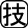 Ａ　②Ｂ　①Ｃ　⑥Ｄ　③Ｅ　④Ｆ　⑤１Ａ　市を示している。札幌市のある北海道は冷帯〔〕の気候に属し，冬の寒さが厳しい。Ｂ　新潟市を示している。新潟市は冬に雪のため降水量が多い日本海側の気候に属している。Ｃ　静岡市を示している。夏の季節風ので降水量が多い太平洋側の気候に属している。Ｄ　松本市を示している。松本市は内陸に位置しているため，一年を通して降水量が少なく，夏と冬の寒暖の差が大きい中央高地の気候に属している。Ｅ　高松市を示している。高松市の位置する瀬戸内海沿岸は，夏の季節風を四国山地，冬の季節風を中国山地がさえぎるため，一年を通して温暖で降水量が少ない瀬戸内の気候に属している。Ｆ　市を示している。亜熱帯に位置することから一年を通して気温が高く，降水量も多い南西諸島の気候に属している。２⑴　千島海流〔親潮〕⑵　寒流⑶　フォッサマグナ⑷　地方都市２⑴⑵　太平洋側を極方面から赤道に向かって流れる寒流である。水産資源が豊富なことから親潮ともよばれる。⑶　フォッサマグナを境として東側の山地・山脈は南北に，西側の山地・山脈は東西に連なっている。⑷　大規模都市，地方都市などともよばれる。これに準じる都市として高松・金沢などがある。３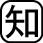 ⑴　環太平洋造山帯⑵　大陸⑶　温暖気候⑷　少子社会３⑴　太平洋の周りをのように連なっている造山帯で，日本列島もその一部である。⑵　太陽の光が底まで届くので，プランクトンが豊富で好漁場となっている。近年は，石油・天然ガスなどの鉱産資源も確認されていることから，領有をめぐる国同士の争いが各地で発生している。⑶　温帯は温暖湿潤気候のほか，大陸の西側に分布する西岸海洋性気候，地中海性気候などに分けられる。温暖湿潤気候は他の温帯気候に比べ，降水量が多く，四季が明確である。⑷　2013年現在，14歳以下の人口は全体の約13％であるが，2040年には約10％まで低下すると考えられている。